МУНИЦИПАЛЬНОЕ ОБРАЗОВАНИЕ «БОГАШЕВСКОЕ СЕЛЬСКОЕ ПОСЕЛЕНИЕ»СОВЕТ БОГАШЕВСКОГО СЕЛЬСКОГО ПОСЕЛЕНИЯРЕШЕНИЕ      с. Богашево							                                                                                                                                           15.06.2017   № 20                                                                                                           76-ое собрание 3-го созываОб утверждении отчета об исполнение бюджета Богашевского сельского поселения за 2016 год       Во исполнение п.1 ч.1 ст. 14, п. 2 ч. 10 ст. 35 Федерального Закона от 06октября 2003 года  № 131-ФЗ «Об общих принципах организации местного самоуправления в РФ», ч. 5 ст.264.2 Бюджетного кодекса РФ, п. 3 ст. 39 Положения о бюджетном процессе в муниципальном образовании «Богашевское сельское поселение», утвержденном решением Совета Богашевского сельского поселения от 05.12.2013 № 56, в соответствии с Уставом муниципального образования «Богашевское сельское поселение», рассмотрев проект отчета об исполнении бюджета Богашевского сельского поселения за 2016 год, разработанный Администрацией Богашевского сельского поселения и представленный Главой Богашевского сельского поселения, учитывая Заключение № 7 от 28.04.2017 года по итогам внешней проверки отчета об исполнении бюджета Богашевского сельского поселения за 2016 год, на основании заключения о проведении публичных слушаний от 14.06.2017 года, проведя процедуру открытого голосования,		    СОВЕТ БОГАШЕВСКОГО СЕЛЬСКОГО ПОСЕЛЕНИЯ РЕШИЛ:Утвердить отчет об исполнении бюджета Богашевского сельского поселения за 2016 год по доходам в сумме 32 684,7 тыс. руб., по расходам в сумме  31 420,6 тыс. руб.,  с профицитом бюджета в сумме 1 264,1 тыс. руб. и по следующим показателям:- по кодам видов доходов, подвидов доходов, классификаций операций сектора государственного управления, относящихся к доходам бюджета за 2016 год (приложение 1);- по кодам бюджетной классификации доходов бюджета за 2016 год (приложение 2);                                                                                                             - по разделам, подразделам, целевым статьям и видам расходов классификации расходов бюджетов в ведомственной структуре расходов  бюджета Богашевского сельского поселения на 2016 год (приложение 3);                                                                                                    - по кодам классификации источников финансирования дефицитов бюджетов, по кодам групп, подгрупп, статей, видов источников финансирования дефицитов бюджетов, классификации операций сектора государственного управления, относящихся к источникам финансирования дефицитов бюджетов, за 2016 год (приложение 4);                                                                                                                               - по межбюджетным трансфертам, полученных бюджетом Богашевского сельского поселения из бюджета Томского района за 206 год (приложение 5);                                              - по безвозмездным поступлениям, полученных бюджетом Богашевского сельского поселения от других бюджетов бюджетной системы Российской Федерации за 2016 год (приложение 6);- по предоставлению иных межбюджетных трансфертов из бюджета Богашевского сельского поселения бюджету Томского района за 2016 год (приложение 7);  - по исполнению программы приватизации (продажи) муниципального имущества и приобретения имущества в муниципальную собственность Богашевского сельского поселения за 2016 год (приложение 8);                                                                                                                        - по расходованию средств Резервного фонда Администрации Богашевского сельского поселения за 2016 год (приложение 9).Направить настоящее решение Главе Богашевского сельского поселения для подписания и опубликования в печатном средстве массовой информации официального издания «Информационный бюллетень Богашевского сельского поселения» и разместить на официальном информационном сайте Богашевского сельского поселения в сети «интернет» (адрес сайта htpp:// www.bogashovo.tomsk.ru).Настоящее решение вступает в силу с момента его подписания и регистрации в установленном законом порядке.Председатель СоветаБогашевского сельского поселения                                                                   В.И. ГауэрГлава Богашевского сельского поселения                                                        А.В. МазуренкоЕлена Васильевна Иванова, 8 (3822) 931-193В дело № 01-02Приложение к РешениюСовета Богашевского сельского поселенияот  15.06. 2017 № 20Отчет об исполнении бюджета Богашевского сельского поселения за 2016г.Утвердить основные характеристики бюджета Богашевского сельского поселения на 2016 год:Общий объем доходов бюджета в сумме 32 684,7 тыс. руб.;Общий объем расходов бюджета в сумме 31 420,6 тыс. руб.; Профицит бюджета в сумме 1 264,1 тыс. руб.Глава Богашевского сельского поселения                                            А.В. МазуренкоПриложение № 1 к Отчету об исполнении бюджета, утвержденным РешениемСовета Богашевского сельского поселенияот  «15»  июня №   20  ОТЧЕТБЮДЖЕТА БОГАШЕВСКОГО СЕЛЬСКОГО ПОСЕЛЕНИЯ ПО КОДАМ ВИДОВ ДОХОДОВ, ПОДВИДОВ ДОХОДОВ,КЛАССИФИКАЦИИ ОПЕРАЦИЙ СЕКТОРА ГОСУДАРСТВЕННОГО УПРАВЛЕНИЯ,ОТНОСЯЩИХСЯ К ДОХОДАМ БЮДЖЕТА, ЗА 2016 ГОД(тыс. руб.)Приложение № 2 к Отчету об исполнении бюджета, утвержденным РешениемСовета Богашевского сельского поселенияот  « 15 »   июня   №   20  ОТЧЕТБЮДЖЕТА БОГАШЕВСКОГО СЕЛЬСКОГО ПОСЕЛЕНИЯ ПО КОДАМ БЮДЖЕТНОЙ КЛАССИФИКАЦИИ ДОХОДОВ БЮДЖЕТА ЗА 2016 ГОД(тыс. руб.)Приложение № 3 к Отчету об исполнении бюджета, утвержденным РешениемСовета Богашевского сельского поселенияот  « 15 »   июня  №  20 (тыс. руб.)Приложение № 4 к Отчету об исполнении бюджета, утвержденным РешениемСовета Богашевского сельского поселенияот  «  15  »   июня  №   20ОТЧЕТ  ОБ ИСПОЛНЕНИИ ИСТОЧНИКОВ ФИНАНСИРОВАНИЯ ДЕФИЦИТА БЮДЖЕТА БОГАШЕВСКОГО СЕЛЬСКОГО ПОСЕЛЕНИЯ ПО КОДАМ КЛАССИФИКАЦИИ ИСТОЧНИКОВ ФИНАНСИРОВАНИЯ ДЕФИЦИТОВ БЮДЖЕТОВ, ПО КОДАМ ГРУПП, ПОДГРУПП, СТАТЕЙ, ВИДОВ ИСТОЧНИКОВ ФИНАНСИРОВАНИЯ ДЕФИЦИТОВ БЮДЖЕТОВ, КЛАССИФИКАЦИИ ОПЕРАЦИЙ СЕКТОРА ГОСУДАРСТВЕННОГО УПРАВЛЕНИЯ, ОТНОСЯЩИХСЯ К ИСТОЧНИКАМ ФИНАНСИРОВАНИЯ ДЕФИЦИТОВ БЮДЖЕТОВ, ЗА 2016 ГОД(тыс. руб.)Приложение № 5 к Отчету об исполнении бюджета, утвержденным РешениемСовета Богашевского сельского поселенияот  « 15 »  июня  №  20 ОТЧЕТ О МЕЖБЮДЖЕТНЫХ ТРАНСФЕРТАХ, ПОЛУЧЕННЫХ БЮДЖЕТОМ БОГАШЕВСКОГО СЕЛЬСКОГО ПОСЕЛЕНИЯ ИЗ БЮДЖЕТА ТОМСКОГО РАЙОНА, ЗА 2016 ГОД(тыс. руб.)Приложение № 6 к Отчету об исполнении бюджета, утвержденным РешениемСовета Богашевского сельского поселенияот  « 15  »  июня   №  20  ОТЧЕТ О БЕЗВОЗМЕЗДНЫХ ПОСТУПЛЕНИЯХ, ПОЛУЧЕННЫХ БЮДЖЕТОМ БОГАШЕВСКОГО СЕЛЬСКОГО ПОСЕЛЕНИЯ ОТ ДРУГИХ БЮДЖЕТОВ БЮДЖЕТНОЙ СИСТЕМЫ РОССИЙСКОЙ ФЕДЕРАЦИИ,ЗА 2016 ГОД(тыс. руб.)Приложение № 7 к Отчету об исполнении бюджета, утвержденным РешениемСовета Богашевского сельского поселенияот  « 15  »  июня   №  20  ОТЧЕТО ПРЕДОСТАВЛЕНИИ ИНЫХ МЕЖБЮДЖЕТНЫХ ТРАНСФЕРТОВ ИЗ БЮДЖЕТА БОГАШЕВСКОГО СЕЛЬСКОГО ПОСЕЛЕНИЯ БЮДЖЕТУ ТОМСКОГО РАЙОНАЗА 2016 ГОД                                                                                                                                    (тыс. руб.)Приложение № 8 к Отчету об исполнении бюджета, утвержденным РешениемСовета Богашевского сельского поселенияот  « 15 »  июня   №  20  ОТЧЕТОБ ИСПОЛНЕНИИ ПРОГРАММЫ ПРИВАТИЗАЦИИ (ПРОДАЖИ) МУНИЦИПАЛЬНОГО ИМУЩЕСТВА И ПРИОБРЕТЕНИЯ ИМУЩЕСТВА В МУНИЦИПАЛЬНУЮ СОБСТВЕННОСТЬ БОГАШЕВСКОГО СЕЛЬСКОГО ПОСЕЛЕНИЯ ЗА 2016 ГОДПеречень подлежащего приватизации имущества, находящегося в муниципальной собственности                                                                                                                                                               (тыс. руб.)Приложение № 9 к Отчету об исполнении бюджета, утвержденным РешениемСовета Богашевского сельского поселенияот  « 15 »  июня  №  20 Отчет о расходовании средств Резервного фондаАдминистрации Богашевского сельского поселения за 2016год      В соответствии со статьей 81 Бюджетного Кодекса Российской Федерации, с Положением «О порядке расходования Резервного фонда Администрации Богашевского сельского поселения по предупреждению и ликвидации чрезвычайных ситуаций и последствий стихийных бедствий»», утвержденного Постановлением Администрации Богашевского сельского поселения от 04.04.2012 года № 33, с положением «О порядке расходования средств фонда непредвиденных расходов Администрации Богашевского сельского поселения», утвержденного Постановлением Администрации Богашевского сельского поселения № 122 от 18.08.2015г. в бюджете на 2016 год в Резервном фонде (КБК 930  0111  0700500  870) было запланировано 85,0 тыс. рублей. Уточненный план на 22.12.2016 года составил 91,9 тыс. рублей.     Данные средства после детализации расходов производились по  КБК:1) 930 0113 9900000730 244 290 – 51,9 тыс. рублей - проведение мероприятий местного значения (подарки выпускникам школ, первоклассникам);2) 930 0113 9900000730 360 290 - 40,0 тыс. рублей - оказание разовой материальной помощи гражданам.Итого:  91,9 тыс. рублейВедущий специалист-финансист                                                                       Г.А. Красникова         Наименование показателяКод бюджетной  
классификацииУтверждено на годИсполнено%
ИсполненияДОХОДЫ БЮДЖЕТА - ИТОГО                      31 191,132 684,7104,79НАЛОГОВЫЕ И НЕНАЛОГОВЫЕ ДОХОДЫ              1000000000000000017 152,619 781,6115,3НАЛОГИ НА ПРИБЫЛЬ, ДОХОДЫ                   101000000000000007 142,56 946,797,3Налог на доходы физических лиц              101020000100001107 142,56 946,797,3Налог на доходы физических лиц с доходов, источником которых является налоговый агент, за исключением доходов, в отношении которых исчисление и уплата налога осуществляются в соответствии со статьями 227, 2271 и 228 Налогового кодекса Российской Федерации (сумма платежа)
101020100110001107 142,56 823,695,5Налог на доходы физических лиц с доходов, источником которых является налоговый агент, за исключением доходов, в отношении которых исчисление и уплата налога осуществляются в соответствии со статьями 227, 227.1 и 228 Налогового кодекса Российской Федерации (пени по соответствующему платежу)101020100121001100,048,3Налог на доходы физических лиц с доходов, источником которых является налоговый агент, за исключением доходов, в отношении которых исчисление и уплата налога осуществляются в соответствии со статьями 227, 2271 и 228 Налогового кодекса Российской Федерации (взыскания)1010201001300001100,030,2Налог на доходы физических лиц с доходов, полученных от осуществления деятельности физическими лицами, зарегистрированными в качестве индивидуальных предпринимателей, нотариусов, занимающихся частной практикой, адвокатов, учредивших адвокатские кабинеты, и других лиц, занимающихся частной практикой в соответствии со статьей 227 Налогового кодекса Российской Федерации (пени по соответствующему платежу)101020200121001100,00,1Налог на доходы физических лиц с доходов, полученных от осуществления деятельности физическими лицами, зарегистрированными в качестве      
индивидуальных предпринимателей,    
нотариусов, занимающихся частной практикой, адвокатов, учредивших адвокатские кабинеты и других лиц, занимающихся       
частной практикой в соответствии со статьей 227 Налогового кодекса Российской Федерации (взыскания)                           101020200130001100,00,2Налог на доходы физических лиц с доходов, полученных физическими лицами в соответствии со  статьей 228          
Налогового кодекса Российской Федерации (сумма платежа (перерасчеты, недоимка и задолженность по соответствующему платежу,  в том числе по отмененному)101020300110001100,042,8Налог на доходы физических лиц с доходов, полученных физическими лицами в соответствии со статьей 228 Налогового кодекса Российской Федерации (пени по соответствующему платежу)101020300121001100,00,7Налог на доходы физических лиц с доходов, полученных физическими лицами в соответствии со  статьей 228          
Налогового кодекса Российской Федерации (взыскания)101020300130001100,00,8НАЛОГИ НА ТОВАРЫ (РАБОТЫ, УСЛУГИ) РЕАЛИЗУЕМЫЕ НА ТЕРРИТОРИИ РОССИЙСКОЙ ФЕДЕРАЦИИ103000000000000001 996,22 100,2105,2Акцизы по подакцизным товарам (продукции), производимым на территории Российской Федерации103020000100001101 996,22 100,2105,2Доходы от уплаты акцизов на дизельное топливо, подлежащие распределению между бюджетами субъектов Российской Федерации и местными бюджетами с учетом установленных дифференцированных нормативов отчислений в местные бюджеты10302230010000110666,6718,0107,7Доходы от уплаты акцизов на моторные масла для дизельных и (или) карбюраторных (инжекторных) двигателей, подлежащие распределению между бюджетами субъектов Российской Федерации и местными бюджетами с учетом установленных дифференцированных нормативов отчислений в местные бюджеты1030224001000011010,310,9105,8Доходы от уплаты акцизов на автомобильный бензин, подлежащие распределению между бюджетами субъектов Российской Федерации и местными бюджетами с учетом установленных дифференцированных нормативов отчислений в местные бюджеты103022500100001101 319,31 477,6112,0Доходы от уплаты акцизов на прямогонный бензин, подлежащие распределению между бюджетами субъектов Российской Федерации и местными бюджетами с учетом установленных дифференцированных нормативов отчислений в местные бюджеты103022600100001100,0-106,3НАЛОГИ НА СОВОКУПНЫЙ ДОХОД                  1050000000000000044,137,384,6Единый сельскохозяйственный налог           1050300000000011044,137,384,6Единый сельскохозяйственный налог (сумма платежа)           1050301001100011044,137,284,4Единый сельскохозяйственный налог (пени по соответствующему платежу)105030100121001100,00,1НАЛОГИ НА ИМУЩЕСТВО                         106000000000000006 071,47 958,0131,1НАЛОГ НА ИМУЩЕСТВО ФИЗИЧЕСКИХ ЛИЦ10601000000000110476,6505,0106,0Налог на имущество физических лиц, взимаемый по ставкам, применяемым к объектам налогообложения, расположенным в границах поселений (сумма платежа)10601030101000110476,6485,6101,9Налог на имущество физических лиц, взимаемый по ставкам, применяемым к объектам налогообложения, расположенным в границах сельских поселений (пени по соответствующему платежу)106010301021001100,019,4ЗЕМЕЛЬНЫЙ НАЛОГ106060000000001105 594,87 453,0133,2Земельный налог с организаций, обладающих земельным участком, расположенным в границах сельских поселений106060331000001102 797,43 778,4135,1Земельный налог с физических лиц, обладающих земельным участком, расположенным в границах сельских поселений 106060431000001102 797,43 674,6131,3ЗАДОЛЖЕННОСТЬ И ПЕРЕРАСЧЕТЫ ПО ОТМЕНЕННЫМ НАЛОГАМ, СБОРАМ И ИНЫМ ОБЯЗАТЕЛЬНЫМ ПЛАТЕЖАМ109000000000000000,00,6Земельный налог (по обязательствам, возникшим до 1 января 2006 года), мобилизуемый на территориях сельских поселений 109040531000001100,00,6ДОХОДЫ ОТ ИСПОЛЬЗОВАНИЯ ИМУЩЕСТВА,          
НАХОДЯЩЕГОСЯ В ГОСУДАРСТВЕННОЙ И            
МУНИЦИПАЛЬНОЙ СОБСТВЕННОСТИ                 11100000000000000475,0674,6142,0Доходы, получаемые в виде арендной либо иной платы за передачу в возмездное пользование  государственного и муниципального имущества (за исключением имущества автономных учреждений, а также имущества               
государственных и муниципальных унитарных   
предприятий, в том числе казенных)          11105000000000120395,0401,2101,6Доходы, получаемые в виде арендной платы, а также средства от продажи права на заключение договоров аренды  за земли, находящиеся в собственности поселений (за исключением земельных участков автономных учреждений)11105025100000120321,0321,4100,1Доходы от сдачи в аренду имущества, находящегося в оперативном управлении органов управления поселений и созданных ими учреждений (за исключением имущества автономных учреждений)1110503510000012074,079,8107,8Прочие доходы от использования имущества и прав, находящихся в государственной и муниципальной собственности (за исключением имущества автономных учреждений, а также имущества государственных и муниципальных унитарных предприятий, в том числе казенных)1110900000000012080,0273,4341,7Прочие поступления от использования имущества, находящегося в собственности поселений (за исключением имущества муниципальных автономных учреждений, а также имущества муниципальных унитарных предприятий, в том числе казенных)1110904510000012080,0273,4341,7ДОХОДЫ ОТ ПРОДАЖИ МАТЕРИАЛЬНЫХ И НЕМАТЕРИЛЬНЫХ АКТИВОВ114000000000000001 423,41 833,2128,8Доходы от реализации иного имущества, находящегося в собственности сельских поселений (за исключением имущества муниципальных бюджетных и автономных учреждений, а также имущества муниципальных унитарных предприятий. В том числе казенных), в части реализации основных средств по указанному имуществу11402053100000410181,0350,3193,5Доходы от продажи земельных участков, находящихся в собственности сельских поселений (за исключением земельных участков муниципальных бюджетных и автономных учреждений)114060251000004301 242,41 482,9119,3ШТРАФЫ, САНКЦИИ, ВОЗМЕЩЕНИЕ УЩЕРБА116000000000000000,02,0Денежные взыскания (штрафы) за нарушение правил перевозки крупногабаритных и тяжеловесных грузов по автомобильным дорогам общего пользования местного значения сельских поселений116300150100001400,02,0ПРОЧИЕ НЕНАЛОГОВЫЕ ДОХОДЫ                   117000000000000000,0229,0Прочие неналоговые доходы117050000000001800,0229,0Прочие неналоговые доходы бюджетов поселений117050501000001800,0229,0БЕЗВОЗМЕЗДНЫЕ ПОСТУПЛЕНИЯ                   2000000000000000014 038,512 903,191,9БЕЗВОЗМЕЗДНЫЕ ПОСТУПЛЕНИЯ ОТ ДРУГИХ БЮДЖЕТОВ
БЮДЖЕТНОЙ СИСТЕМЫ РОССИЙСКОЙ ФЕДЕРАЦИИ      2020000000000000014 038,512 903,1Дотации бюджетам бюджетной системы Российской Федерации20201000000000151599,3599,3100,0Дотации бюджетам сельских поселений на выравнивание бюджетной обеспеченности20201001100000151599,3599,3Субвенции бюджетам субъектов Российской     
Федерации и муниципальных образований       20203000000000151179,0179,0100,0Субвенции бюджетам поселений на осуществление первичного воинского учета на территориях, где отсутствуют военные комиссариаты 20203015100000151179,0179,0100,0Иные межбюджетные трансферты2020400000000015113 260,212 124,891,4Межбюджетные трансферты, бюджетов, передаваемые бюджетам муниципальных образований на осуществление части полномочий по решению вопросов местного значения в соответствии с заключенными соглашениями202040140000001511 732,01 732,0100,0Межбюджетные трансферты, передаваемые бюджетам поселений из бюджетов муниципальных районов на осуществление части полномочий по решению вопросов местного значения в соответствии с заключенными соглашениями202040141000001511 732,01 732,0100,0Прочие межбюджетные трансферты, передаваемые бюджетам 2020499900000015111 528,210 392,890,1Прочие межбюджетные трансферты, передаваемые бюджетам поселений2020499910000015111 528,210 392,890,1Код бюджетной классификацииКод бюджетной классификацииНаименование КВДКассовое исполнениекод главного администратора доходовКВДНаименование КВДКассовое исполнение10010302230010000110Доходы от уплаты акцизов на дизельное топливо, подлежащие распределению между бюджетами субъектов Российской Федерации и местными бюджетами с учетом установленных дифференцированных нормативов отчислений в местные бюджеты718,010010302240010000110Доходы от уплаты акцизов на моторные масла для дизельных и (или) карбюраторных (инжекторных) двигателей, подлежащие распределению между бюджетами субъектов Российской Федерации и местными бюджетами с учетом установленных дифференцированных нормативов отчислений в местные бюджеты10,910010302250010000110Доходы от уплаты акцизов на автомобильный бензин, подлежащие распределению между бюджетами субъектов Российской Федерации и местными бюджетами с учетом установленных дифференцированных нормативов отчислений в местные бюджеты1 477,610010302260010000110Доходы от уплаты акцизов на прямогонный бензин, подлежащие распределению между бюджетами субъектов Российской Федерации и местными бюджетами с учетом установленных дифференцированных нормативов отчислений в местные бюджеты-106,318210102010011000110Налог на доходы физических лиц с доходов, источником которых является налоговый агент, за исключением доходов, в отношении которых исчисление и уплата налога осуществляются в соответствии со статьями 227, 2271 и 228 Налогового кодекса Российской Федерации (сумма платежа)6 823,618210102010012100110Налог на доходы физических лиц с доходов, источником которых является налоговый агент, за исключением доходов, в отношении которых исчисление и уплата налога осуществляются в соответствии со статьями 227, 2271 и 228 Налогового кодекса Российской Федерации (пени по соответствующему платежу)                  48,318210102010013000110Налог на доходы физических лиц с доходов, источником которых является налоговый агент, за исключением доходов, в отношении которых исчисление и уплата налога осуществляются в соответствии со статьями 227, 2271 и 228 Налогового кодекса Российской Федерации (взыскания)                  30,218210102020012100110Налог на доходы физических лиц с доходов, полученных от осуществления деятельности физическими лицами, зарегистрированными в качестве индивидуальных предпринимателей, нотариусов, занимающихся частной практикой, адвокатов, учредивших адвокатские кабинеты и других лиц, занимающихся частной практикой в соответствии со статьей 227 Налогового кодекса Российской Федерации (пени по соответствующему платежу)0,118210102020013000110Налог на доходы физических лиц с доходов, полученных от осуществления деятельности физическими лицами, зарегистрированными в качестве      
индивидуальных предпринимателей,    
нотариусов, занимающихся частной практикой, адвокатов, учредивших адвокатские кабинеты и других лиц, занимающихся       
частной практикой в соответствии со статьей 227 Налогового кодекса Российской Федерации (взыскания)0,218210102030011000110Налог на доходы физических лиц с доходов, полученных физическими лицами в соответствии со  статьей 228          
Налогового кодекса Российской Федерации (сумма платежа)42,818210102030012100110Налог на доходы физических лиц с доходов, полученных физическими лицами в соответствии со  статьей 228          
Налогового кодекса Российской Федерации (пени по соответствующему платежу)0,718210102030013000110Налог на доходы физических лиц с доходов, полученных физическими лицами в соответствии со  статьей 228          
Налогового кодекса Российской Федерации (взыскания)0,818210503010011000110Единый сельскохозяйственный налог (сумма платежа)           37,218210503010012100110Единый сельскохозяйственный налог (пени по соответствующему платежу)0,118210601030101000110Налог на имущество физических лиц, взимаемый по ставкам, применяемым к объектам налогообложения, расположенным в границах поселений (сумма платежа)485,618210601030102100110Налог на имущество физических лиц, взимаемый по ставкам, применяемым к объектам налогообложения, расположенным в границах поселений (пени по соответствующему платежу)19,418210606033100000110Земельный налог, взимаемый по ставкам, установленным в соответствии  с подпунктом 1 пункта 1 статьи 394 Налогового кодекса Российской Федерации и применяемым к объектам налогообложения, расположенным в границах поселений (сумма платежа)3 778,418210606043100000110Земельный налог, взимаемый по ставкам, установленным в соответствии с подпунктом 2 пункта 1 статьи 394 Налогового кодекса Российской Федерации и применяемым к объектам налогообложения, расположенным в границах поселений (сумма платежа)3 674,618210904053100000110Земельный налог (по обязательствам, возникшим до 1 января 2006 года), мобилизуемый на территориях сельских поселений0,693011105025100000120Доходы, получаемые в виде арендной платы, а также средства от продажи права на заключение договоров аренды земли, находящиеся в собственности поселений (за исключением земельных участков муниципальных автономных учреждений)321,493011105035100000120Доходы от сдачи в аренду имущества, находящегося в оперативном управлении органов управления поселений и созданных ими учреждений (за исключением имущества муниципальных автономных учреждений) 79,893011109045100000120Прочие поступления от использования имущества, находящегося в собственности поселений (за исключением имущества муниципальных автономных учреждений, а также имущества муниципальных унитарных предприятий, в том числе казенных)273,493011402053100000410Доходы от реализации иного имущества, находящегося в собственности сельских поселений (за исключением имущества муниципальных бюджетных и автономных учреждений, а также имущества муниципальных унитарных предприятий. В том числе казенных), в части реализации основных средств по указанному имуществу350,393011406025100000430Доходы от продажи земельных участков, находящихся в собственности сельских поселений (за исключением земельных участков муниципальных бюджетных и автономных учреждений)1 482,993011630015010000140Денежные взыскания (штрафы) за нарушение правил перевозки крупногабаритных и тяжеловесных грузов по автомобильным дорогам общего пользования местного значения сельских поселений2,093011705050100000180Прочие неналоговые доходы бюджетов поселений229,093020201001100000151Дотации бюджетам сельских поселений на выравнивание бюджетной обеспеченности599,393020203015100000151Субвенции бюджетам поселений на осуществление первичного воинского учета на территориях, где отсутствуют военные комиссариаты 179,093020204014100000151Межбюджетные трансферты, передаваемые бюджетам поселений из бюджетов муниципальных районов на осуществление части полномочий по решению вопросов местного значения в соответствии с заключенными соглашениями1 732,093020204999100000151Прочие межбюджетные трансферты, передаваемые бюджетам поселений10 392,8Всего доходов32 684,7Отчет о распределение бюджетных ассигнований по разделам, подразделам, целевым статьям и видам расходов классификации расходов бюджетов в ведомственной структуре расходов  бюджета Богашевского сельского поселенияна 2016 годНаименование КВСРКФСРЦСРВРУтвержденоИсполнено% ИсполненияВ С Е Г О33 178,831 420,694,7Администрация Богашевского сельского поселения93033 178,831 420,694,7Общегосударственные вопросы93001009 028,19 012,099,8Функционирование высшего должностного лица субъекта Российской Федерации и муниципального образования93001021 032,61032,6100Непрограммное направление расходов930010299000000001 032,61032,6100Руководство и управление в сфере установленных функций органов государственной власти субъектов Российской Федерации  и органов местного самоуправления930010299001000001 032,61032,6100Расходы на выплаты персоналу в целях обеспечения выполнения функций государственными (муниципальными) органами, казенными учреждениями, органами управления государственными внебюджетными фондами930010299001000001001 032,61032,6100Расходы на выплаты персоналу государственных (муниципальных) органов930010299001000001201 032,61032,6100,0Функционирование законодательных (представительных) органов государственной власти и представительных органов муниципальных образований9300103382,8368,496,2Непрограммное направление расходов93001039900000000382,8368,496,2Руководство и управление в сфере установленных функций органов государственной власти субъектов Российской Федерации  и органов местного самоуправления93001039900100000146,7132,390,2Расходы на выплаты персоналу в целях обеспечения выполнения функций государственными (муниципальными) органами, казенными учреждениями, органами управления государственными внебюджетными фондами93001039900100000100116,0116,0100,0Расходы на выплаты персоналу государственных (муниципальных) органов93001039900100000120116,0116,0100,0Закупка товаров, работ и услуг для обеспечения государственных (муниципальных) нужд9300103990010000020030,716,353,1Иные закупки товаров, работ и услуг для обеспечения государственных (муници-пальных) нужд9300103990010000024030,716,353,1Председатель представительного органа муниципального образования93001039900100090236,1236,1100,0Расходы на выплаты персоналу в целях обеспечения выполнения функций государственными (муниципальными) органами, казенными учреждениями, органами управления государственными внебюджетными фондами93001039900100090100223,5223,5100,0Расходы на выплаты персоналу государственных (муниципальных) органов93001039900100090120223,5223,5100,0Закупка товаров, работ и услуг для обеспечения государственных (муниципальных) нужд9300103990010009020012,612,6100,0Иные закупки товаров, работ и услуг для обеспечения государственных (муници-пальных) нужд9300103990010009024012,612,6100,0Функционирование Правительства Российской Федерации, высших исполнительных органов государственной власти субъектов Российской Федерации, местных администраций93001046 827,26 827,2100,0Непрограммное направление расходов930010499000000006 827,26 827,2100,0Руководство и управление в сфере установленных функций органов государственной власти субъектов Российской Федерации  и органов местного самоуправления930010499001000006 827,26 827,2100,0Расходы на выплаты персоналу в целях обеспечения выполнения функций государственными (муниципальными) органами, казенными учреждениями, органами управления государственными внебюджетными фондами930010499001000001004 767,44767,4100,0Расходы на выплаты персоналу государственных (муниципальных) органов930010499001000001204 767,44767,4100,0Закупка товаров, работ и услуг для обеспечения государственных (муниципальных) нужд930010499001000002002 021,32021,3100,0Иные закупки товаров, работ и услуг для обеспечения государственных (муници-пальных) нужд930010499001000002402 021,32021,3100,0Иные бюджетные ассигнования9300104990010000080038,538,5100,0Уплата налогов, сборов и иных платежей9300104990010000085038,538,5100,0Другие общегосударственные вопросы9300113785,5783,899,8Непрограммное направление расходов93001139900000000785,5783,899,8Реализация государственных функций, связанных с общегосударственным управлением93001139900000100526,7525,099,7Оценка недвижимости, признание прав и регулирование отношений по государственной (муниципальной) собственности9300113990000011012,012,0100,0Закупка товаров, работ и услуг для обеспечения государственных (муниципальных) нужд930011399000011020012,012,0100,0Иные закупки товаров, работ и услуг для обеспечения государственных (муници-пальных) нужд9300113990000011024012,012,0100,0Выполнение других обязательств государства93001139900000120514,7513,099,7Закупка товаров, работ и услуг для обеспечения государственных (муниципальных) нужд93001139900000120200497,2495,599,7Иные закупки товаров, работ и услуг для обеспечения государственных (муници-пальных) нужд93001139900000120240497,2495,599,7Иные бюджетные ассигнования9300113990000012080017,517,5100,0Уплата налогов, сборов и иных платежей9300113990000012085017,517,5100,0Резервные фонды местных администраций93001139900000700241,9241,9100,0Фонд непредвиденных расходов Администрации Томского района93001139900000710150,0150,0100,0Социальное обеспечение и иные выплаты населению9300113990000710300150,0150,0100,0Иные выплаты населению93001139900000710360150,0150,0100,0Фонд непредвиденных расходов Администрации поселения9300113990000073091,991,9100,0Закупка товаров, работ и услуг для обеспечения государственных (муниципальных) нужд9300113990000073020051,951,9100,0Иные закупки товаров, работ и услуг для обеспечения государственных (муници-пальных) нужд9300113990000073024051,951,9100,0Социальное обеспечение и иные выплаты населению930011399000073030040,040,0100,0Иные выплаты населению9300113990000073036040,040,0100,0Исполнение судебных актов9300113990030000016,916,9100,0Иные бюджетные ассигнования9300113990030000080016,916,9100,0Исполнение судебных актов9300113990030000083016,916,9100,0Национальная оборона9300200179,0179,0100,0Мобилизационная и вневойсковая подготовка9300203179,0179,0100,0Муниципальная программа "Эффективное управление региональными финансами и совершенствование межбюджетных отношений в Томском районе"93002037300000000179,0179,0100,0Подпрограмма "Совершенствование межбюджетных отношений в Томском районе"93002037310000000179,0179,0100,0Основное мероприятие "Обеспечение осуществления в муниципальных образованиях Томского района передаваемых Российской Федерацией органам местного самоуправления полномочий по первичному воинскому учету на территориях, где отсутствуют военные комиссариаты"93002037310051180179,0179,0100,0Расходы на выплаты персоналу в целях обеспечения выполнения функций государственными (муниципальными) органами, казенными учреждениями, органами управления государственными внебюджетными фондами93002037310051180100174,0174,0100,0Расходы на выплаты персоналу государственных (муниципальных) органов93002037310051180120174,0174,0100,0Закупка товаров, работ и услуг для обеспечения государственных (муниципальных) нужд930020373100511802005,05,0100,0Иные закупки товаров, работ и услуг для обеспечения государственных (муници-пальных) нужд930020373100511802405,05,0100,0Национальная безопасность и правоохранительная деятельность930030083,583,5100,0Защита населения и территории от чрезвычайных ситуаций природного и техногенного характера, гражданская оборона930030983,583,5100,0Непрограммное направление расходов9300309990000000083,583,5100,0Мероприятия по предупреждению и ликвидации последствий чрезвычайных ситуаций и стихийных бедствий9300309990000020036,036,0100,0Закупка товаров, работ и услуг для обеспе-чения государственных (муниципальных) нужд9300309990000020020036,036,0100,0Иные закупки товаров, работ и услуг для обеспечения государственных (муници-пальных) нужд9300309990000020024036,036,0100,0Резервные фонды местных администраций9300309990000070047,547,5100,0Резервный фонд Администрации Томского района по предупреждению и ликвидации чрезвычайных ситуаций и последствий стихийных бедствий9300309990000072047,547,5100,0Закупка товаров, работ и услуг для обеспечения государственных (муниципальных) нужд9300309990000072020047,547,5100,0Иные закупки товаров, работ и услуг для обеспечения государственных (муници-пальных) нужд9300309990000072024047,547,5100,0Национальная экономика93004003 504,13 353,795,7Дорожное хозяйство (дорожные фонды)93004093 046,12 895,795,1Муниципальная программа "Улучшение комфортности проживания на территории Томского района на 2016-2020 годы"93004097800000000730,0730,0100,0Подпрограмма "Обеспечение безопасных условий проживания на территории муниципального образования "Томский район""93004097840000000730,0730,0100,0Основное мероприятие "Содержание автомобильных дорог вне границ населенных пунктов в границах муниципального района"93004097848000000630,0630,0100,0Закупка товаров, работ и услуг для обеспечения государственных (муниципальных) нужд93004097848000000200630,0630,0100,0Иные закупки товаров, работ и услуг для обеспечения государственных (муници-пальных) нужд93004097848000000240630,0630,0100,0Основное мероприятие "Повышение безопасности участников дорожного движения на автомобильных дорогах муниципального образования "Томский район"93004097848100000100,0100,0100,0Закупка товаров, работ и услуг для обеспе-чения государственных (муниципальных) нужд93004097848100000200100,0100,0100,0Иные закупки товаров, работ и услуг для обеспечения государственных (муници-пальных) нужд93004097848100000240100,0100,0100,0Непрограммное направление расходов930040999000000002 316,12 165,793,5Дорожное хозяйство930040999000004002 316,12 165,793,5Содержание автомобильных дорог в границах населенных пунктов930040999000004112 316,12 165,793,5Закупка товаров, работ и услуг для обеспечения государственных (муниципальных) нужд930040999000004112002 316,12 165,793,5Иные закупки товаров, работ и услуг для обеспечения государственных (муници-пальных) нужд930040999000004112402 316,12165,793,5Другие вопросы в области национальной экономики9300412458,0458,0100,0Непрограммное направление расходов93004129900000000458,0458,0100,0Резервные фонды исполнительного органа государственной власти субъекта Российской Федерации93004129900200000370,0370,0100,0Закупка товаров, работ и услуг для обеспечения государственных (муниципальных) нужд93004129900200000200370,0370,0100,0Иные закупки товаров, работ и услуг для обеспечения государственных (муници-пальных) нужд93004129900200000240370,0370,0100,0Мероприятия по землеустройству и землепользованию9300412990000042288,088,0100,0Закупка товаров, работ и услуг для обеспечения государственных (муниципальных) нужд9300412990000042220088,088,0100,0Иные закупки товаров, работ и услуг для обеспечения государственных (муници-пальных) нужд9300412990000042224088,088,0100,0Жилищно-коммунальное хозяйство930050010 959,09 449,586,2Жилищное хозяйство93005016 106,25 418,888,7Муниципальная программа  "Улучшение комфортности проживания на территории Томского района на 2016-2020 годы"930050178000000005 857,25 169,888,3Подпрограмма "Обеспечение безопасных условий проживания на территории муниципального образования "Томский район""930050178400000005 857,25 169,888,3Основное мероприятие "Повышение безопасности проживания населения на территории муниципального образования "Томский район"930050178480000005 857,25 169,888,3Обеспечение мероприятий по переселению граждан из аварийного жилищного фонда, в том числе переселению граждан из аварийного жилищного фонда с учетом необходимости развития малоэтажного жилищного строительства за счет средств Фонда содействия реформированию жилищно-коммунального хозяйства930050178485095025 811,55 124,188,2Бюджетные инвестиции930050178485095024005 811,55 124,188,2Бюджетные инвестиции в объекты государственной собственности федеральным государственным учреждениям930050178485095024105 811,55124,188,2Обеспечение мероприятий по переселению граждан из аварийного жилищного фонда, в том числе переселению граждан из аварийного жилищного фонда с учетом необходимости развития малоэтажного жилищного строительства за счет средств областного бюджета9300501784850960245,745,7100,0Бюджетные инвестиции9300501784850960240045,745,7100,0Бюджетные инвестиции в объекты государственной собственности федеральным государственным учреждениям9300501784850960241045,745,7100,0Непрограммное направление расходов93005019900000000249,0249,0100,0Прочие мероприятия в области жилищного хозяйства9300501990000051299,099,0100,0Закупка товаров, работ и услуг для обеспечения государственных (муниципальных) нужд9300501990000051220099,099,0100,0Иные закупки товаров, работ и услуг для обеспечения государственных (муници-пальных) нужд9300501990000051224099,099,0100,0Капитальный ремонт (ремонт) муниципального жилищного фонда93005019900000513150,0150,0100,0Закупка товаров, работ и услуг для обеспечения государственных (муниципальных) нужд93005019900000513200150,0150,0100,0Иные закупки товаров, работ и услуг для обеспечения государственных (муници-пальных) нужд93005019900000513240150,0150,0100,0Коммунальное хозяйство93005023 221,72 409,074,8Непрограммное направление расходов930050299000000003 221,72 409,074,8Мероприятия в области коммунального хозяйства930050299000005202 193,31 746,479,6Капитальный ремонт (ремонт) объектов коммунального хозяйства930050299000005211 221,51 128,992,4Закупка товаров, работ и услуг для обеспечения государственных (муниципальных) нужд930050299000005212001 221,51 128,992,4Иные закупки товаров, работ и услуг для обеспечения государственных (муници-пальных) нужд930050299000005212401 221,51128,992,4Прочие мероприятия в области коммунального хозяйства93005029900000522816,8463,056,7Закупка товаров, работ и услуг для обеспечения государственных (муниципальных) нужд93005029900000522200816,8463,056,7Иные закупки товаров, работ и услуг для обеспечения государственных (муници-пальных) нужд93005029900000522240816,8463,056,7Прочие мероприятия в области коммунального хозяйства93005029900000522100,099,599,5Капитальные вложения в объекты государственной (муниципальной) собственности93005029900000522400100,099,599,5Бюджетные инвестиции в объекты государственной собственности федеральным государственным учреждениям93005029900000522410100,099,599,5Строительство станции водоподготовки в с. Лучаново Томского района Томской области9300502990000052855,055,0100,0Капитальные вложения в объекты государственной (муниципальной) собственности9300502990000052840055,055,0100,0Бюджетные инвестиции в объекты государственной собственности федеральным государственным учреждениям9300502990000052841055,055,0100,0Резервные фонды местных администраций93005029900000700828,4662,680,0Фонд непредвиденных расходов Администрации Томского района93005029900000710600,0434,272,4Закупка товаров, работ и услуг для обеспечения государственных (муниципальных) нужд93005029900000710200600,0434,272,4Иные закупки товаров, работ и услуг для обеспечения государственных (муници-пальных) нужд93005029900000710240600,0434,272,4Резервный фонд Администрации Томского района по предупреждению и ликвидации чрезвычайных ситуаций и последствий стихийных бедствий93005029900000720228,4228,4100,0Закупка товаров, работ и услуг для обеспечения государственных (муниципальных) нужд93005029900000720200228,4228,4100,0Иные закупки товаров, работ и услуг для обеспечения государственных (муници-пальных) нужд93005029900000720240228,4228,4100,0Резервные фонды исполнительного органа государственной власти субъекта Российской Федерации93005029900200000200,00,00,0Закупка товаров, работ и услуг для обеспечения государственных (муниципальных) нужд93005029900200000200200,00,00,0Иные закупки товаров, работ и услуг для обеспечения государственных (муници-пальных) нужд93005029900200000240200,00,00,0Благоустройство93005031 631,11 621,799,4Непрограммное направление расходов930050399000000001 631,11 621,799,4Благоустройство930050399000005301 631,11 621,799,4Уличное освещение 930050399000005311 458,81449,499,4Закупка товаров, работ и услуг для обеспечения государственных (муниципальных) нужд930050399000005312001 458,81449,499,4Иные закупки товаров, работ и услуг для обеспечения государственных (муници-пальных) нужд930050399000005312401 458,81449,499,4Прочие мероприятия по благоустройству93005039900000534172,3172,3100,0Закупка товаров, работ и услуг для обеспе-чения государственных (муниципальных) нужд93005039900000534200172,3172,3100,0Иные закупки товаров, работ и услуг для обеспечения государственных (муници-пальных) нужд93005039900000534240172,3172,3100,0Культура и кинематография93008008 054,57 972,399,0Культура93008018 054,57 972,399,0Муниципальная программа "Социальное развитие Томского района на 2016-2020 годы"93008017600000000400,0397,399,3Подпрограмма "Развитие культуры, искусства и туризма на территории муниципального образования "Томский район"93008017610000000400,0397,399,3Ведомственная целевая программа "Развитие культурно - досуговой и профессиональной деятельности, направленной на творческую самореализацию населе-ния Томского района"93008017616000000400,0397,399,3Предоставление субсидий бюджетным, автономным учреждениям и иным некоммерческим организациям93008017616000000600400,0397,399,3Субсидии бюджетным учреждениям 93008017616000000610400,0397,399,3Непрограммное направление расходов930080199000000007 654,57 575,099,0Достижение целевых показателей по плану мероприятий ("дорожной карте") "Изменения в сфере культуры, направленные на повышение её эффективности", в части повышения заработной платы работников культуры муниципальных учреждений культуры930080199000406501 402,01 402,0100,0Предоставление субсидий бюджетным, автономным учреждениям и иным некоммерческим организациям930080199000406506001 402,01 402,0100,0Субсидии бюджетным учреждениям 930080199000406506101 402,01402,0100,0Оплата труда руководителей и специалистов муниципальных учреждений культуры и искусства в части выплат надбавок и доплат к тарифной ставке (должностному окладу)93008019900040660101,722,221,8Предоставление субсидий бюджетным, автономным учреждениям и иным некоммерческим организациям93008019900040660600101,722,221,8Субсидии бюджетным учреждениям 93008019900040660610101,722,221,8Учреждения культуры и мероприятия в сфере культуры930080199000008006 056,26 056,2100,0Расходы на обеспечение деятельности сельских домов культуры930080199000008104 651,74 651,7100,0Предоставление субсидий бюджетным, автономным учреждениям и иным некоммерческим организациям930080199000008106004 651,74 651,7100,0Субсидии бюджетным учреждениям 930080199000008106104 651,74651,7100,0Организация библиотечного обслуживания населения, комплектование и обеспечение сохранности библиотечных фондов библиотек поселений930080199000008201 404,51 404,5100,0Предоставление субсидий бюджетным, автономным учреждениям и иным некоммерческим организациям930080199000008206001 404,51 404,5100,0Субсидии бюджетным учреждениям 930080199000008206101 404,51404,5100,0Резервные фонды исполнительного органа государственной власти субъекта Российской Федерации9300801990020000094,694,6100,0Предоставление субсидий бюджетным, автономным учреждениям и иным некоммерческим организациям9300801990020000060094,694,6100,0Субсидии бюджетным учреждениям 9300801990020000061094,694,6100,0Социальная политика9301000319,0319,0100,0Социальное обеспечение населения9301003300,0300,0100,0Непрограммное направление расходов93010039900000000300,0300,0100,0Оказание помощи в ремонте и (или) переустройстве жилых помещений граждан, не состоящих на учете в качестве нуждающихся в улучшении жилищных условий и не реализовавших свое право на улучшение жилищных условий за счет средств федерального и областного бюджетов в 2009 и последующих годах, из числа: участников и инвалидов Великой Отечественной войны 1941-1945 годов; тружеников тыла военных лет; лиц, награжденных знаком "Жителю блокадного Ленинграда"; бывших несовершеннолетних узников концлагерей, вдов погибших участников Великой Отечественной войны  1941-1945 годов, не вступивших в повторный брак, на 2013 год и плановый период 2014 и 2015 годов93010039900040710150,0150,0100,0Социальное обеспечение и иные выплаты населению93010039900040710300150,0150,0100,0Иные выплаты населению93010039900040710360150,0150,0100,0Софинансирование на оказание помощи в ремонте и (или) переустройстве жилых помещений граждан, не стоящих на учете в качестве нуждающихся в улучшении жилищных условий и не реализовавших свое право на улучшение жилищных условий за счет средств федерального и областного бюджетов в 2009 и последующих годах, из числа: участников и инвалидов Великой Отечественной войны 1941 - 1945 годов; тружеников тыла военных лет; лиц, награжденных знаком "Жителю блокадного Ленинграда"; бывших несовершеннолетних узников концлагерей; вдов погибших (умерших)  участников Великой Отечественной войны 1941 - 1945 годов, не вступивших в повторный брак930100399000S0710150,0150,0100,0Социальное обеспечение и иные выплаты 930100399000S0710300150,0150,0100,0Иные выплаты населению930100399000S0710360150,0150,0100,0Другие вопросы в области социальной политики930100619,019,0100,0Муниципальная программа "Социальное развитие Томского района на 2016-2020 годы"9301006760000000019,019,0100,0Подпрограмма "Социальная защита населения Томского района"9301006763000000019,019,0100,0Ведомственная целевая программа "Повышение качества жизни граждан старшего поколения Томского района"9301006763600000019,019,0100,0Предоставление субсидий бюджетным, автономным учреждениям и иным некоммерческим организациям9301006763600000060019,019,0100,0Субсидии бюджетным учреждениям 9301006763600000061019,019,0100,0Физическая культура и спорт9301100813,5813,5100,0Физическая культура9301101563,5563,5100,0Непрограммное направление расходов93011019900000000563,5563,5100,0Обеспечение условий для развития физической культуры и массового спорта93011019900040310394,0394,0100,0Предоставление субсидий бюджетным, автономным учреждениям и иным некоммерческим организациям93011019900040310600394,0394,0100,0Субсидии бюджетным учреждениям 93011019900040310610394,0394,0100,0Софинансирование  на обеспечение условий для развития физической культуры и массового спорта930110199000S0310169,5169,5100,0Предоставление субсидий бюджетным, автономным учреждениям и иным некоммерческим организациям930110199000S0310600169,5169,5100,0Субсидии бюджетным учреждениям 930110199000S0310610169,5169,5100,0Массовый спорт9301102250,0250,0100,0Муниципальная программа "Социальное развитие Томского района на 2016-2020 годы"93011027600000000250,0250,0100,0Подпрограмма "Развитие физической культуры и спорта на территории Томского района"93011027620000000250,0250,0100,0Ведомственная целевая программа "Молодежь, физическая культура и спорт в Томском районе"93011027626100000250,0250,0100,0Предоставление субсидий бюджетным, автономным учреждениям и иным некоммерческим организациям93011027626100000600250,0250,0100,0Субсидии бюджетным учреждениям 93011027626100000610250,0250,0100,0Межбюджетные трансферты бюджетам субъектов Российской федерации и муниципальных образований общего характера9301400238,1238,1100,0Прочие межбюджетные трансферты бюджетам субъектов Российской Федерации и муниципальных образований общего характера9301403238,1238,1100,0Непрограммное направление расходов93014039900000000238,1238,1100,0Прочие межбюджетные трансферты общего характера9301403990000060065,065,0100,0Межбюджетные трансферты бюджетам муниципальных районов из бюджетов поселений на осуществление части полномочий, исполняемым Управлением ЖКХ9301403990000061065,065,0100,0Межбюджетные трансферты9301403990000061050065,065,0100,0Иные межбюджетные трансферты9301403990000061054065,065,0100,0Межбюджетные трансферты бюджетам муниципальных районов из бюджетов поселений на осуществление части полномочий по ремонту автомобильных дорог общего пользования местного значения в границах сельского поселения93014039900000630173,1173,1100,0Межбюджетные трансферты93014039900000630500173,1173,1100,0Иные межбюджетные трансферты93014039900000630540173,1173,1100,0Код бюджетной классификацииКод бюджетной классификациинаименованиеУтверждено на годИсполненоКод главного администратораКод группы, подгруппы, статьи, вида источников, КОСГУнаименованиеУтверждено на годИсполненоИсточники финансирования дефицита бюджета - всего0,00,09300105 0000 000000 000Изменение остатков средств на счетах по учету средств бюджета1 987,7-1264,19300105 0201 100000 510Увеличение прочих остатков денежных средств бюджетов поселения-31 191,1-32 684,79300105 0201 100000 610Уменьшение прочих остатков денежных средств бюджетов поселения33 178,831 420,6Наименование показателейУтвержденоИсполнено% ИсполненияБезвозмездные поступления от других бюджетов бюджетной системы Российской Федерации13 859,512 724,191,8Межбюджетные трансферты на обеспечение условий для развития физической культуры и массового спорта394,0394,0100,0Межбюджетные трансферты на оплату труда руководителям и специалистам муниципальных учреждений культуры и искусства, в части выплаты надбавок и доплат к тарифной ставке (должностному окладу)101,722,221,8Межбюджетный трансферт на достижение целевых показателей по плану мероприятий («дорожная карта») «Изменения в сфере культуры, направленные на повышение ее эффективности», в части повышения заработной платы работников культуры муниципальных учреждений культуры1 402,01 402,0100,0Межбюджетные трансферты на оказание помощи в ремонте и (или) переустройстве жилых помещений граждан, не стоящих на учете в качестве нуждающихся в улучшении жилищных условий и не реализовавших свое право на улучшение жилищных условий за счет средств федерального и областного бюджетов в 2009 и последующих годах, из числа: участников и инвалидов ВОВ 1941-1945 годов; тружеников тыла военных лет; лиц, награжденных знаком «Жителю блокадного Ленинграда»; бывших несовершеннолетних узников концлагерей; вдов погибших (умерших) участников ВОВ 1941-1945 годов, не вступивших в повторный брак 150,0150,0100,0Межбюджетные трансферты на исполнение полномочий по организации библиотечного обслуживания населения, комплектованию и обеспечению сохранности библиотечных фондов библиотек поселения1 102,01 102,0100,0Дотация на выравнивание бюджетной обеспеченности599,3599,3100,0Межбюджетные трансферты на обеспечение мероприятий по переселению граждан из аварийного жилищного фонда, в том числе переселению граждан из аварийного жилищного фонда с учетом необходимости развития малоэтажного жилищного строительства за счет средств Фонда содействия реформированию жилищно-коммунального хозяйства45,745,7100,0Межбюджетные трансферты на обеспечение мероприятий по переселению граждан из аварийного жилищного фонда, в том числе переселению граждан из аварийного жилищного фонда с учетом необходимости развития малоэтажного жилищного строительства за счет средств областного бюджета5 811,55 124,188,2Межбюджетный трансферт на покрытие финансового разрыва (техническое обследование конструкций зданий угольных котельных и сооружений-металлических дымовых труб котельных; участие в конкурсе благоустройства территории сельского поселения383,8383,8100,0Межбюджетный трансферт на содержание и ремонт автомобильных дорог вне границ населенных пунктов в границах муниципального района630,0630,0100,0Межбюджетный трансферт на награждение победителей конкурса социальных проектов в рамках реализации мероприятий ведомственной целевой программы «Повышение качества жизни граждан старшего поколения Томского района»19,019,0100,0Межбюджетный трансферт на проведение работ ПСД по газификации с. Богашево, землеустроительных работ с целью оформления права собственности на земельные участки в д. Некрасово для общего пользования270,070,026,0Межбюджетный трансферт на покрытие финансового разрыва (для ремонта грейдера, приобретение татами для спортивного зала)280,0280,0100,0Межбюджетный трансферт на укрепление материально- технической базы МБУК ЦНТ и СКД «Радуга», организацию и проведение социально значимых мероприятий53,653,653,6Межбюджетный трансферт на приобретение пожарных гидрантов в с. Богашево и д. Белоусово47,547,5100,0Межбюджетный трансферт на приобретение трубы для прокладки канализационного коллектора в с. Богашево600,0434,272,4Межбюджетный трансферт на повышение безопасности участников дорожного движения на автомобильных дорогах муниципального образования «Томский район»100,0100,0100,0Иной межбюджетный трансферт на реализацию мероприятий ВЦЦ «Развитие культурно-досуговой и профессиональной деятельности, направленной  на творческую самореализацию населения Томского района», ВЦП «Молодежь, физическая культура и спорт в Томском районе» 650,0647,399,6Межбюджетный трансферт на АВР скважин водоснабжения в с. Богашево и с. Лучаново110,4110,4100,0Межбюджетный трансферт на проведение кадастровых работ по постановке на государственный кадастровый учет земельного участка в д. Некрасово Томского района Томской области, подготовку топографической съемки и проведению кадастровых работ по постановке на государственный кадастровый учет земельных участков в с. Лучаново Томского района Томской области150,0150,0100,0Межбюджетный трансферт на осуществление выплаты единовременного характера Шиканову Н.Ю., проживающему по адресу: Томская область, Томский район, с. Богашево, ул. Новостройка, д.52 25,025,0100,0Межбюджетный трансферт на покрытие финансового разрыва (для ремонта угол. котельной, скважин водоснабжения )500,0500,0100,0Межбюджетный трансферт на укрепление материально- технической базы МБУК ЦНТ и СКД «Радуга», организацию и проведение социально значимых мероприятий41,041,0100,0Межбюджетный трансферт на АВР скважин водоснабжения в д. Сухарево и в с. Петухово118,0118,0100,0Межбюджетный трансферт на осуществление выплаты единовременного характера Зяблицевой Н.В., проживающей по адресу: Томская область, Томский район, с. Лучаново, ул. Олега Кошевого, 1150,050,0100,0Межбюджетный трансферт на осуществление выплаты единовременного характера жителям,  проживающей по адресу: Томская область, Томский район, с. Богашево, ул. Дом Отдыха, д. 1, кв.1,2 Ахмадову К.М. и Ветовой Л.П.75,075,0100,0Межбюджетный трансферт на проведение кадастровых работ по постановке на государственный кадастровый учет земельного участка в д. Некрасово и подготовку топографической съемки и проведению кадастровых работ по постановке на государственный кадастровый учет земельных участков в с. Лучаново 150,0150,0100,0Наименование показателейУтверждено на годИсполнено% ИсполненияБезвозмездные поступления от других бюджетов бюджетной системы Российской Федерации179,0179,0100,0Субвенции на осуществление полномочий по первичному воинскому учету на территориях, где отсутствуют военные комиссариаты179,0179,0100,0Наименование показателейУтверждено на годИсполнено % ИсполненияМежбюджетные трансферты 238,1238,1100,0Межбюджетные трансферты из бюджетов поселений в бюджеты муниципальных районов в соответствии с заключенными соглашениями238,1238,1100,0№ п/пНаименование объекта, его местонахождениеСпособ приватизацииПлан поступлений средств Фактическое поступление средств1.Автомобиль FORD KUGA, Томская область, Томский район, с. Богашево, ул. Советская, 6аукцион181,0350,3ИТОГО:181,0350,3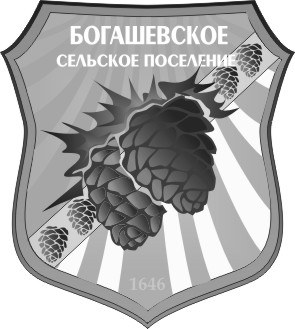 